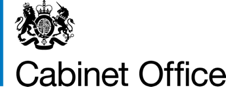 CARBON REDUCTION PLAN GUIDANCENotes for CompletionWhere an In-Scope Organisation has determined that the measure applies to the procurement, suppliers wishing to bid for that contract are required at the selection stage to submit a Carbon Reduction Plan which details their organisational carbon footprint and confirms their commitment to achieving Net Zero by 2050. Carbon Reduction Plans are to be completed by the bidding supplier and must meet the reporting requirements set out in supporting guidance, and include the supplier’s current carbon footprint and its commitment to reducing emissions to achieve Net Zero emissions by 2050.The CRP should be specific to the bidding entity, or, provided certain criteria are met, may cover the bidding entity and its parent organisation. In order to ensure the CRP remains relevant, a Carbon Reduction Plan covering the bidding entity and its parent organisation is only permissible where the detailed requirements of the CRP are met in full, as set out in the Technical Standard and Guidance, and all of the following criteria are met: The bidding entity is wholly owned by the parent; The commitment to achieving net zero by 2050 for UK operations is set out in the CRP for the parent and is supported and adopted by the bidding entity, demonstrated by the inclusion in the CRP of a statement that this will apply to the bidding entity;The environmental measures set out are stated to be able to be applied by the bidding entity when performing the relevant contract; andThe CRP is published on the bidding entity’s website.    Bidding entities must take steps to ensure they have their own CRP as soon as reasonably practicable and should note that the ability to rely on a parent organisation’s Carbon Reduction Plan may only be a temporary measure under this selection criterion. The Carbon Reduction Plan should be updated regularly (at least annually) and published and clearly signposted on the supplier’s UK website. It should be approved by a director (or equivalent senior leadership) within the supplier’s organisation to demonstrate a clear commitment to emissions reduction at the highest level. Suppliers may wish to adopt the key objectives of the Carbon Reduction Plan within their strategic plans. A template for the Carbon Reduction Plan is set out below. Please complete and publish your Carbon Reduction Plan in accordance with the reporting standard published alongside this PPN.Carbon Reduction Plan TemplateSupplier name: ………………………………………………………………….Publication date: …………………………....................................................Commitment to achieving Net Zero[Supplier name] is committed to achieving Net Zero emissions by 20XX.Baseline Emissions FootprintBaseline emissions are a record of the greenhouse gases that have been produced in the past and were produced prior to the introduction of any strategies to reduce emissions. Baseline emissions are the reference point against which emissions reduction can be measured.[Instructions to Suppliers:Please provide details of your organisation’s baseline emissions below. If your organisation has not previously assessed or reported emissions, please detail this below and use your first reporting period as your Baseline.]   Current Emissions ReportingEmissions reduction targets[Instructions to Suppliers:If existing emissions reduction targets are in place for your organisation, please provide details below.If you have no previous emissions reduction commitment, or if this is your organisation’s first carbon footprint, please provide targets for your organisation]In order to continue our progress to achieving Net Zero, we have adopted the following carbon reduction targets.We project that carbon emissions will decrease over the next five years to XX tCO2e by 20XX. This is a reduction of XX%Progress against these targets can be seen in the graph below: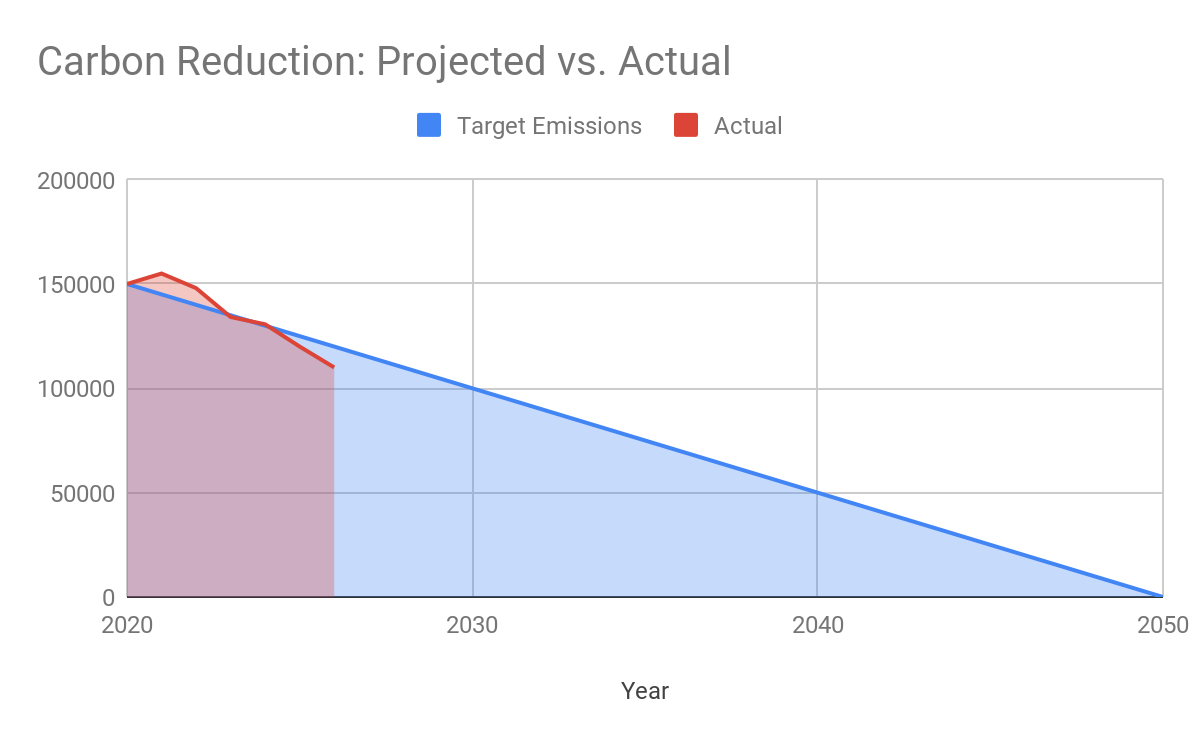 Carbon Reduction ProjectsCompleted Carbon Reduction InitiativesThe following environmental management measures and projects have been completed or implemented since the 20XX baseline. The carbon emission reduction achieved by these schemes equate to XX tCO2e, a XX%ge reduction against the 20XX baseline and the measures will be in effect when performing the contract[Instructions to Suppliers:Briefly provide details of some of your completed carbon reduction projects. This is for information only.This may include environmental management measures such as certification schemes like ISO14001 or PAS 2060, signing up to SBTI or specific measures you have taken such as; the adoption of LED/PIR lighting controls, changes to policy resulting in a reduction in company travel and flights or the electrification of the company fleet.]In the future we hope to implement further measures such as:[Instructions to Suppliers:Briefly provide details of some of any likely/proposed future carbon reduction projects. This is for information only.]Declaration and Sign OffThis Carbon Reduction Plan has been completed in accordance with PPN 06/21 and associated guidance and reporting standard for Carbon Reduction Plans.Emissions have been reported and recorded in accordance with the published reporting standard for Carbon Reduction Plans and the GHG Reporting Protocol corporate standard and uses the appropriate Government emission conversion factors for greenhouse gas company reporting.Scope 1 and Scope 2 emissions have been reported in accordance with SECR requirements, and the required subset of Scope 3 emissions have been reported in accordance with the published reporting standard for Carbon Reduction Plans and the Corporate Value Chain (Scope 3) Standard.This Carbon Reduction Plan has been reviewed and signed off by the board of directors (or equivalent management body).Signed on behalf of the Supplier:………………………………………………………………….Date: ……………………….……….Baseline Year: 20XXBaseline Year: 20XXAdditional Details relating to the Baseline Emissions calculations.Additional Details relating to the Baseline Emissions calculations.[Instructions to Suppliers:Add commentary regarding your Baseline Emissions as required: e.g. historic baseline which deviates from the requirements under this measure (e.g. no prior Scope 3 emissions reporting), where there is no previous reporting and the creation of a new baseline due to substantial organisational change or restructuring][Instructions to Suppliers:Add commentary regarding your Baseline Emissions as required: e.g. historic baseline which deviates from the requirements under this measure (e.g. no prior Scope 3 emissions reporting), where there is no previous reporting and the creation of a new baseline due to substantial organisational change or restructuring]Baseline year emissions:Baseline year emissions:EMISSIONSTOTAL (tCO2e)Scope 1XXScope 2XXScope 3(Included Sources)XXTotal EmissionsXXReporting Year: 20XXReporting Year: 20XXEMISSIONSTOTAL (tCO2e)Scope 1XXScope 2XXScope 3(Included Sources)XXTotal EmissionsXX